Skema til dokumentation af selvinspektioner (praksisnavn/stempel) ____________________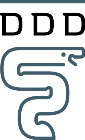 Dato Afvigelser fra gældende regler og egne procedurerKorrigerende handlinger Dyrlæge (underskrift) 